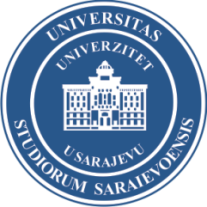 UNIVERZITET U SARAJEVUObala Kulina Bana br 7/II 71 000 SARAJEVO, BOSNA I HERCEGOVINAPOZIVERASMUS +CBHE KA2 UNIVERZITET U SARAJEVU RASPISUJE KONKURS U OKVIRU PROJEKTA NATRISK ZA STIPENDIRANJE STUDENATA NA UNIVERZITETU U NIŠU (Republika Srbija)https://www.ni.ac.rsRok za dostavljanje dokumentacije je do 14.01.2019. godine do 15:00 sati.STUDIJSKE OBLASTI:U skladu sa potpisanim sporazumom dostupne su samo studijske oblasti: Environmental protection technology (0712) APLIKANTI:Na konkurs se mogu prijaviti studenti drugog  ciklusa studija (master) Univerziteta u Sarajevu. Prioritet će imati studenti master studija Zaštita od prirodnih katastrofa (Centar za interdisciplinarne studije Univerziteta u Sarajevu – CIS) kao i studenti Građevinskog i Arhitektonskog fakulteta Univerziteta u Sarajevu.IZNOS STIPENDIJE:mjesečna stipendija u iznosu od  750 eura (bruto)*putni troškovi do iznosa od 180 euraIznos stipendije je određen programom Erasmus+ kada studenti i nastavnici iz partnerske zemlje kao što je Bosna i Hercegovina putuju u četvrtu grupaciju programskih zemalja, gdje se nalazi Republika Srbija. Viza, dozvola za boravak i trošak obaveznog zdravstvenog osiguranja u toku trajanja mobilnosti nisu pokriveni stipendijom u okviru programa Erasmus+, te je stipendista dužan da ove troškove snosi sam (ukoliko je potrebno).*Navedeni iznos stipendije će biti umanjen za odgovarajući porez, shodno Nacionalnom zakonodavstvu.TRAJANJE BORAVKA NA UNIVERZITETU U NIŠU:Početak studijskog (Studies) boravka: ljetni semestar 2018/2019. Trajanje boravka na Univerzitetu u Nišu: 5 mjeseci dostupne su 2 (dvije) stipendije za studentPRIJAVA:Zainteresovani studenti koji ispunjavaju kriterije potrebno je da prikupe traženu i kompletiranu dokumentaciju (navedenu ispod) i dostave je putem emaila (ispod) do naznačenog roka za prijavu (ispod). U emailu je potrebno dostaviti tražene i kompletne dokumente u PDF formatu, jasno čitljivo. U predmetu emaila (subject) nasloviti: "Prijava za Erasmus+ CBHE KA2 mobilnost na "Univerzitet u Nišu"  (Republika Srbija), navesti semestar i akademsku godinu za koji se prijavljujete, a u tekstu emaila navedite listu dokumenata koje dostavljate.DOKUMENTACIJA:Potrebno je prikupiti traženu dokumentaciju (ispod), određeni dokumenti da budu ispunjeni i potpisani od strane odgovornih osoba. Obavezna dokumentacija za prijavu kandidata / studenti:Nominacijsko pismo /Nomination Letter signed (potpisano od strane prodekana)Biografija na engleskom  jeziku (preporuka: koristiti Europass model)Motivacijsko pismo /Motivation Letter (potpisano od kandidata)Dokaz o poznavanju engleskog jezika za studente koji će slušati predmete na engleskom jeziku:  minimalan nivo B1 ili više (kao dokaz mogu poslužiti certifikati kao što su TOEFL, IELTS, Cambridge) ili potvrda potpisana od strane odgovorne osobe na matičnoj (pod)organizacionoj jedinici Univerziteta u Sarajevu da ste slušali/položili engleski jezik u traženom nivou, ili document sa matičnog fakulteta kojim se potvrđuje poznavanje engleskog jezika, odnosno diploma certificirane škole za strane jezike;Skenirana stranica pasošaUgovor o učenju /Learning Agreement for Studies (potpisano od strane prodekana i kandidata) (u prilogu)Obavezno sva dokumentacija treba da bude na engleskom jeziku i u PDF formatu sa jasno naznačenim nazivima dokumenata. Kada se dostavlja prevod nekog dokumenta (bez obzira što je oficijelni prevod) OBAVEZNO uz to dostaviti i original! Prijave dostaviti putem e-maila na obje adrese (u PDF formatu):Hata Milišić : (hata.milisic@gmail.com)Ammar Šarić:  (ammar.saric@hotmail.com)ROK ZA PRIJAVU:Rok za dostavljanje dokumentacije je do 14.01.2019. godine do 15:00 sati.POSTUPAK ODABIRA:Nakon završetka konkursa, prijave kandidata koji prođu tehničku provjeru i evaluaciju od strane Tima za mobilnost NatRisk projekta Univerziteta u Sarajevu biće dostavljene Univerzitetu u Nišu kao nominacije za studijski boravak. Univerzitet u Nišu vrši konačan izbor kandidata shodno broju stipendija namjenjenih Univerzitetu u Sarajevu. Izabrani kandidati će biti u obavezi da pored standardne dokumentacije predviđene Ugovorom o stipendiji dostave i kratak izvještaj o boravku na Univerzitetu u Nišu.NAPOMENE:Samo kompletna dokumentacija će biti razmatrana (naknadno dostavljanje dokumenata se neće uzimati u obzir).Ukoliko izgubite dokumenta za prijavu iste možete preuzeti sa:http://natrisk.ni.ac.rs/mobility-strand/compulsory-documentshttps://eacea.ec.europa.eu/erasmus-plus/beneficiaries-space/capacity-building-in-higher-education_enDODATNE INFORMACIJE:Univerzitet u SarajevuZa sve dodatne informacije javiti se putem e-maila na sljedeće adrese:Doc.dr. Hata Milišić : (hata.milisic@gmail.com)MA Ammar Šarić:  (ammar.saric@hotmail.com)Prof. dr. Emina Hadžić -  koordinator NatRisk projekta:  (eminahd@gmail.com)Univerzitet u NišuProf. Dr. Ivica Manić – koordinator za ERASMUS+E-mail: ivica.manic@elfak.ni.ac.rsProf. Dr. Vesna Stankov Jovanović – koordinator za SMS (NatRisk)E-mail: sjvesna@pmf.ni.ac.rs